DIALOGUE ET GRAMMAIRE +sles pronoms démonstratifs__________garçon est gentil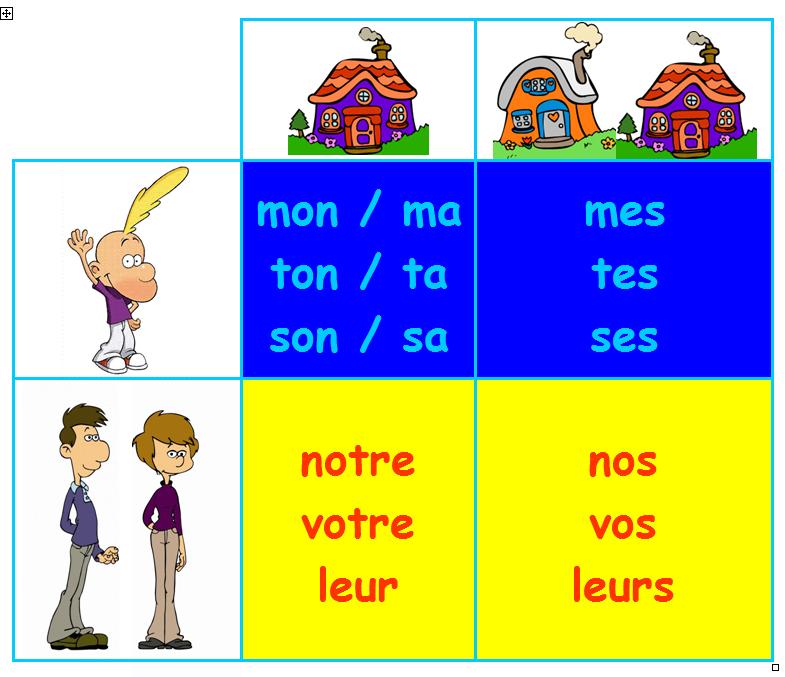 Que penses-tu de___________chaussures?Je n’aime pas___________soupeIl habite__________hôtel________hôtels sont chers____________écoles ont peu d’élèvesTu veux__________pull?Il aime___________fille___________matin, je me suis levé à 06.30Il est génial___________endroit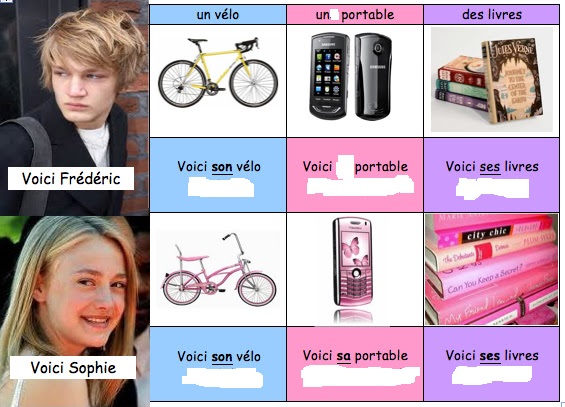 vad gör du?jag gör ingenting och du?jag läser en bokär den bra den där boken?den här boken är hemsktitta på den här färgenja, den färgen är finjag gillar inte dessa färgervilken färg gillar du då?jag vet inte, den här gula skjortan är snyggden rosa skjortan är fulja, det stämmerhar du besökt den här staden?nej, men jag har besökt det här landet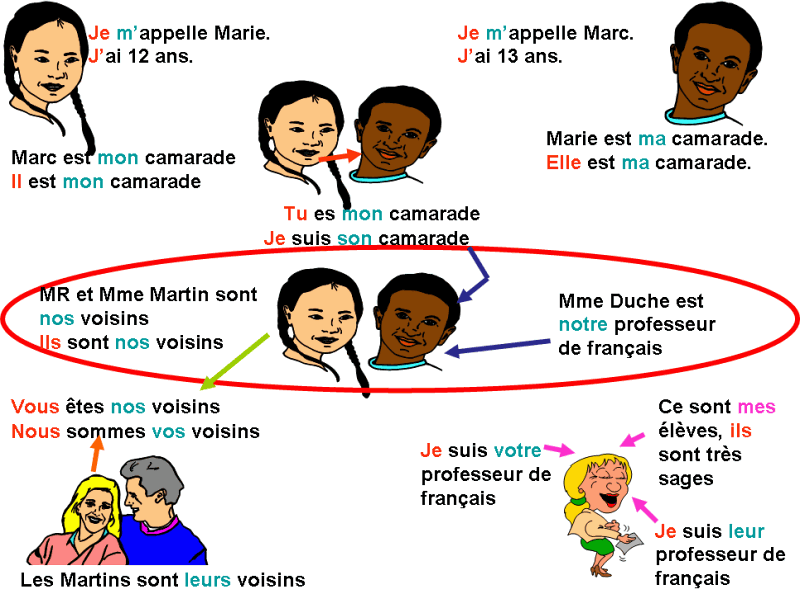 varför?jag har varit på semester i detta områdedu har besökt många ställenja, min fru och mina barn tycker om att resajaha, är du gift?ja, jag är gift och jag har barn och du?jag är singelmin syster är också singelvad heter hon?hon heter Cécilehar du hennes telefonnummer?ja, det är 06.79.93.64.75couleur (f)ville (f)pays (m)région (f)voyagernuméro de téléphone